Objective: To promote awareness about natural gas detection and appropriate responseNatural gas by itself is a colorless and odorless gas that is highly flammable. Gas companies add an odorant so that a leak can be easily detected. The odorant, known as methyl mercaptan, smells strongly of sulfur or rotten eggs.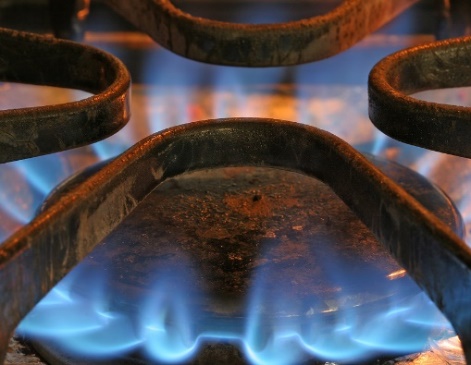 If you are inside and smell a faint 
natural gas odor:Turn off all burners and gas appliances completely.Extinguish any ignition sources, such as open flames.Open all windows and doors to ventilate the area.Check pilot lights on gas appliances to see if they are lit.If you are unable to determine the source of the gas odor, call your gas company and report the odor. Relight extinguished pilot lights only if you know how to do so safely. Otherwise, call an appliance maintenance person.If you are inside and smell a strong natural gas odor:Quickly extinguish any ignition sources, such as candles, burners, or embers.Evacuate the building immediately, taking all residents with you. Notify others in the area of the possible leak.Leave the area where the smell or sound is occurring. Do not do anything that could create a spark, such as lighting embers, fires, or fireworks.Once away from the area of smell, contact the gas company or emergency responders using a cell phone or neighbor’s phone. If you are inside and smell a strong natural gas odor (continued):Once safely outdoors and away from the building, call the gas company or 911 with a cell phone or from a neighbor’s phone to report the odor. Do not place the call from inside the building where the strong odor is occurring.Do not reenter the building unless instructed to do so by emergency personnel. If you are outside and smell a strong natural gas odor or hear the sound of escaping gas:Leave the area where the smell or sound is occurring. Do not do anything that could create a spark, such as starting a vehicle.Once away from the area of smell, contact the gas company or emergency responders using a cell phone or neighbor’s phone. This form documents that the training specified above was presented to the listed participants. By signing below, each participant acknowledges receiving this training.Organization:							Date: 					         Trainer:				          	 Trainer’s Signature:  					Class Participants:Name: 				                        Signature:		                     		Name: 				                        Signature:		                     		Name: 				                        Signature:		                     		Name: 				                        Signature:		                     		Name: 				                        Signature:		                     		Name: 				                        Signature:		                     		Name: 				                        Signature:		                     		Name: 				                        Signature:		                     		Name: 				                        Signature:		                     		Name: 				                        Signature:		                     		Name: 				                        Signature:		                     		Name: 				                        Signature:		                     		Name: 				                        Signature:		                     		Name: 				                        Signature:		                     		Name: 				                        Signature:		                     		Name: 				                        Signature:		                     		